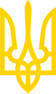 КАБІНЕТ МІНІСТРІВ УКРАЇНИПОСТАНОВАвід 28 лютого 2018 р. N 119КиївДеякі питання соціального захисту постраждалих учасників Революції ГідностіІз змінами і доповненнями, внесеними
 постановами Кабінету Міністрів України
 від 16 жовтня 2019 року N 887,
від 9 лютого 2022 року N 139Відповідно до частини другої статей 161 і 18 Закону України "Про статус ветеранів війни, гарантії їх соціального захисту" Кабінет Міністрів України постановляє:1. Затвердити такі, що додаються:Порядок надання статусу постраждалого учасника Революції Гідності;Порядок виготовлення та видачі посвідчення "Постраждалий учасник Революції Гідності".2. Внести до Порядку використання коштів, передбачених у державному бюджеті для створення і програмно-технічного забезпечення системи інформаційно-аналітичної підтримки, інформаційно-методичного забезпечення та виготовлення бланків посвідчень і нагрудних знаків для системи соціального захисту, затвердженого постановою Кабінету Міністрів України від 29 лютого 2012 р. N 154 (Офіційний вісник України, 2012 р., N 17, ст. 616; 2013 р., N 21, ст. 703; 2015 р., N 46, ст. 1495; 2017 р., N 38, ст. 1205), зміну, що додається.3. Ця постанова набирає чинності одночасно із Законом України від 14 листопада 2017 р. N 2203-VIII "Про внесення змін до Закону України "Про статус ветеранів війни, гарантії їх соціального захисту" щодо посилення соціального захисту учасників антитерористичної операції, учасників Революції Гідності та членів сімей загиблих таких осіб".Інд. 73ЗАТВЕРДЖЕНО
постановою Кабінету Міністрів України
від 28 лютого 2018 р. N 119ПОРЯДОК
надання статусу постраждалого учасника Революції Гідності1. Цей Порядок визначає процедуру надання статусу постраждалого учасника Революції Гідності особам, які отримали тілесні ушкодження під час участі у масових акціях громадського протесту в Україні з 21 листопада 2013 р. по 21 лютого 2014 р. за євроінтеграцію та проти режиму Януковича (далі - масові акції громадського протесту).2. Статус постраждалого учасника Революції Гідності надається особам, які на виконання Закону України "Про встановлення державної допомоги постраждалим учасникам масових акцій громадського протесту та членам їх сімей" включені до переліку осіб, які під час участі в масових акціях громадського протесту отримали тілесні ушкодження (тяжкі, середньої тяжкості, легкі), але такі ушкодження не призвели до інвалідності, та звернулися за медичною допомогою у період з 21 листопада 2013 р. по 30 квітня 2014 року.Дія цього Порядку не поширюється на працівників міліції, осіб, які проходили службу в правоохоронних органах спеціального призначення, військовослужбовців внутрішніх військ, Збройних Сил та інших військових формувань, які отримали тілесні ушкодження (тяжкі, середньої тяжкості, легкі) під час виконання службових обов'язків, пов'язаних з масовими акціями громадського протесту.3. Підставою для надання особі статусу постраждалого учасника Революції Гідності є включення особи до одного з переліків осіб, які отримали тілесні ушкодження (тяжкі, середньої тяжкості, легкі), затверджених МОЗ в установленому порядку (далі - переліки осіб).МОЗ після затвердження переліків осіб, а також внесення змін до них подає у п'ятиденний строк Мінветеранів переліки осіб для їх надіслання структурним підрозділам з питань соціального захисту населення обласних, Київської міської держадміністрацій.(абзац другий пункту 3 із змінами, внесеними згідно з
 постановою Кабінету Міністрів України від 16.10.2019 р. N 887)Структурні підрозділи з питань соціального захисту населення обласних, Київської міської держадміністрацій не пізніше ніж через три робочих дні після надходження переліків осіб (змін до них) надсилають їх структурним підрозділам з питань соціального захисту населення районних, районних у м. Києві держадміністрацій, виконавчих органів міських, районних у місті (у разі їх утворення) рад (далі - органи соціального захисту населення).4. Для надання статусу постраждалого учасника Революції Гідності особи, які включені до переліку осіб, звертаються з відповідними заявами до органів соціального захисту населення за зареєстрованим місцем проживання або місцем перебування.У разі відсутності реєстрації місця проживання особи, які отримали тілесні ушкодження (тяжкі, середньої тяжкості, легкі) під час участі у масових акціях громадського протесту, звертаються із заявами про надання статусу постраждалого учасника Революції Гідності до управління праці та соціального захисту населення Печерської районної у м. Києві держадміністрації.До заяви додається копія документа, що посвідчує особу громадянина України, іноземця або особи без громадянства, а також особу, яку визнано в Україні біженцем або особою, яка потребує додаткового захисту, що брала участь у масових акціях громадського протесту (з пред'явленням оригіналу).5. Рішення про надання (відмову у наданні) статусу постраждалого учасника Революції Гідності та видачу (відмову у видачі) відповідного посвідчення приймається органом соціального захисту населення протягом семи робочих днів з дня подання заяви.Рішення про відмову у надані статусу постраждалого учасника Революції Гідності приймається у разі невключення особи до переліку осіб.Після прийняття рішення про надання особі статусу постраждалого учасника Революції Гідності та видачі їй відповідного посвідчення орган соціального захисту населення вносить інформацію про таку особу до Єдиного державного автоматизованого реєстру осіб, які мають право на пільги, а також щомісяця до 10 числа інформує про це Мінветеранів за формою, визначеною в додатку 1 до Положення про порядок видачі посвідчень і нагрудних знаків ветеранів війни, затвердженого постановою Кабінету Міністрів України від 12 травня 1994 р. N 302 (ЗП України, 1994 р., N 9, ст. 218) (за наявності).(абзац третій пункту 5 із змінами, внесеними згідно з
 постановою Кабінету Міністрів України від 09.02.2022 р. N 139)6. Орган соціального захисту населення позбавляє статусу постраждалого учасника Революції Гідності у разі:наявності обвинувального вироку суду, який набрав законної сили, за вчинення особою умисного тяжкого або особливо тяжкого злочину під час участі у масових акціях громадського протесту;виключення МОЗ особи, яка має статус постраждалого учасника Революції Гідності, з переліку осіб;подання особою заяви про позбавлення її статусу постраждалого учасника Революції Гідності.7. Рішення органу соціального захисту населення може бути оскаржене в судовому порядку.8. У разі позбавлення особи статусу постраждалого учасника Революції Гідності з підстав, визначених у пункті 6 цього Порядку, орган соціального захисту не пізніше ніж через десять календарних днів письмово інформує таку особу про позбавлення статусу та про втрату права на пільги і компенсації, передбачені Законом України "Про статус ветеранів війни, гарантії їх соціального захисту", та вилучає посвідчення.Після прийняття рішення про позбавлення особи статусу постраждалого учасника Революції Гідності та вилучення у неї відповідного посвідчення орган соціального захисту населення вносить інформацію про позбавлення особи статусу постраждалого учасника Революції Гідності до Єдиного державного автоматизованого реєстру осіб, які мають право на пільги, а також у триденний строк з дня прийняття рішення інформує про це Мінветеранів за формою, визначеною в додатку 2 до Положення про порядок видачі посвідчень і нагрудних знаків ветеранів війни, затвердженого постановою Кабінету Міністрів України від 12 травня 1994 р. N 302 (ЗП України, 1994 р., N 9, ст. 218).(абзац другий пункту 8 із змінами, внесеними згідно з
 постановою Кабінету Міністрів України від 09.02.2022 р. N 139)ЗАТВЕРДЖЕНО
постановою Кабінету Міністрів України
від 28 лютого 2018 р. N 119ПОРЯДОК
виготовлення та видачі посвідчення "Постраждалий учасник Революції Гідності"1. Цей Порядок визначає механізм виготовлення та видачі посвідчення "Постраждалий учасник Революції Гідності" (далі - посвідчення).2. Посвідчення є документом, що підтверджує статус постраждалого учасника Революції Гідності, на підставі якого надаються відповідні пільги і компенсації.Документом, на підставі якого реалізується право на пільговий проїзд згідно з пунктом 17 частини першої статті 12 Закону України "Про статус ветеранів війни, гарантії їх соціального захисту", є листи талонів на право одержання постраждалими учасниками Революції Гідності проїзних документів (квитків) безоплатно і з 50-відсотковою знижкою їх вартості (далі - листи талонів).Електронне посвідчення постраждалого учасника Революції Гідності (далі - е-посвідчення) - посвідчення у формі електронного відображення інформації, що містить відомості про видане особі посвідчення разом з унікальним електронним ідентифікатором (QR-кодом, штрих-кодом, цифровим кодом), який забезпечує перехід за посиланням на відповідний підтвердний запис в електронних ресурсах Єдиного державного реєстру ветеранів війни, яке формується у разі виявлення бажання запитувача, підтверджує його статус; невід'ємною частиною е-посвідчення є відцифрований образ обличчя, що міститься в Єдиному державному реєстрі ветеранів війни або відображається в е-паспорті / е-паспорті для виїзду за кордон, за згодою особи.(пункт 2 доповнено абзацом згідно з постановою
 Кабінету Міністрів України від 09.02.2022 р. N 139)3. Постраждалим учасникам Революції Гідності видаються посвідчення згідно з додатком.4. Посвідчення та листи талонів постраждалим учасникам Революції Гідності видаються структурними підрозділами з питань соціального захисту населення районних, районних у м. Києві держадміністрацій, виконавчими органами міських, районних у місті (у разі їх утворення) рад (далі - органи соціального захисту населення) за зареєстрованим місцем проживання або місцем перебування постраждалого учасника Революції Гідності.У разі відсутності реєстрації місця проживання постраждалим учасникам Революції Гідності посвідчення та листи талонів видаються управлінням праці та соціального захисту населення Печерської районної у м. Києві держадміністрації.5. Під час заповнення посвідчення записи "ким видано", "прізвище, ім'я, по батькові" робляться без скорочень, а дата видачі зазначається прописом. Особистий підпис власника і його фотокартка скріплюються печаткою органу соціального захисту населення, який видав посвідчення. Записи у посвідченні завіряються підписом керівника органу соціального захисту населення, який видав посвідчення, і скріплюються печаткою такого органу.6. Посвідчення вручаються особисто постраждалим учасникам Революції Гідності або за їх дорученням, оформленим в установленому законом порядку, уповноваженим особам, за що вони розписуються у відповідних документах.Посвідчення видається безоплатно.61. Е-посвідчення формується безоплатно засобами Єдиного державного вебпорталу електронних послуг (далі - Портал Дія) за бажанням особи, на ім'я якої оформлено посвідчення.Для формування та використання е-посвідчення така особа повинна завантажити мобільний додаток Порталу Дія на електронний пристрій, критерії якого підтримують використання такого додатка (далі - електронний пристрій), та пройти електронну ідентифікацію та автентифікацію.Е-посвідчення формується автоматично засобами Порталу Дія, зокрема з використанням мобільного додатка Порталу Дія, на підставі відомостей про видане особі посвідчення, що містяться в Єдиному державному реєстрі ветеранів війни, та відцифрованого образу його обличчя з е-паспорта / е-паспорта для виїзду за кордон у разі надання згоди на відображення у ньому відцифрованого образу обличчя.Якщо особа не надала згоду на відображення у е-посвідченні відцифрованого образу обличчя, е-посвідчення не формується.Е-посвідчення формується автоматично за наявності в Єдиному державному реєстрі ветеранів війни усіх відомостей, зазначених у посвідченні, наявності відцифрованого образу обличчя особи в е-паспорті / е-паспорті для виїзду за кордон для формування е-посвідчення, за наявності підключення електронного пристрою до Інтернету, працездатності встановленого мобільного додатка Порталу Дія та наявної електронної інформаційної взаємодії між Порталом Дія і Єдиним державним реєстром ветеранів війни.До відомостей, що містяться у сформованому е-посвідченні, належать:назва посвідчення;прізвище, власне ім'я, по батькові (за наявності) особи;відцифрований образ обличчя;орган, який видав посвідчення;дата видачі та закінчення строку дії посвідчення;серія та номер посвідчення;унікальний електронний ідентифікатор.Кожному е-посвідченню присвоюється унікальний електронний ідентифікатор (QR-код, штрих-код, цифровий код) для доступу до відомостей Єдиного державного реєстру ветеранів війни, на підставі яких формувалися е-посвідчення.Доступ особи до е-посвідчення блокується у разі прийняття рішення про позбавлення особи статусу або закінчення строку дії посвідчення у паперовій формі, виявлених під час проведення перевірки з використанням технічних засобів Єдиного державного реєстру ветеранів війни та Порталу Дія.Повідомлення про формування е-посвідчення разом з унікальним електронним ідентифікатором (QR-кодом, штрих-кодом, цифровим кодом) або про неможливість його формування у зв'язку з відсутністю необхідних відомостей надсилається особі автоматично через мобільний додаток Порталу Дія.Е-посвідчення пред'являється особою на електронному носії, критерії якого підтримують використання мобільного додатка Порталу Дія, замість та без додаткового пред'явлення відповідного посвідчення у паперовій формі, а також документа, що посвідчує особу, з метою підтвердження достовірності е-посвідчення.Особа може подавати е-посвідчення через Портал Дія, зокрема з використанням мобільного додатка Порталу Дія, за умови проведення одержувачами такої інформації перевірки та підтвердження відповідності таких реєстраційних даних в електронній формі інформаційно-комунікаційними засобами.Перевірка достовірності е-посвідчення проводиться у випадках, передбачених законодавством, за допомогою електронних пристроїв, шляхом зчитування або введення унікального електронного ідентифікатора (QR-коду, штрих-коду, цифрового коду), який забезпечує в режимі реального часу отримання даних з Єдиного державного реєстру ветеранів війни.Унікальний електронний ідентифікатор автоматично формується засобами Порталу Дія за наявності підключення електронного пристрою до Інтернету та працездатності мобільного додатка Порталу Дія. Сформований унікальний електронний ідентифікатор дійсний протягом трьох хвилин з моменту формування.Е-посвідчення є дійсним лише за наявності унікального електронного ідентифікатора та не може використовуватися без нього.За результатами перевірки на електронному пристрої, за допомогою якого проводилася така перевірка засобами Порталу Дія, формується відповідне інформаційне повідомлення.Особа за власним рішенням може надати електронні копії (відомості, дані) е-посвідчення засобами Порталу Дія з використанням мобільного додатка Порталу Дія визначеним нею юридичним особам та фізичним особам - підприємцям, інформаційно-комунікаційні системи яких підключені до Порталу Дія.Юридичні особи і фізичні особи - підприємці можуть підключити власні інформаційно-комунікаційні системи до Порталу Дія для отримання електронних копій (відомостей, даних) е-посвідчення, визначених абзацом двадцять сьомим цього пункту, шляхом укладення з технічним адміністратором Порталу Дія договору про надання послуги підключення інформаційно-комунікаційної системи до Порталу Дія, який є договором приєднання.Електронні копії е-посвідчення також можуть бути сформовані засобами Порталу Дія, зокрема з використанням мобільного додатка Порталу Дія, для подальшої можливості їх передачі електронною поштою з дотриманням вимог законодавства у сфері захисту інформації в інформаційно-комунікаційних системах, а також за умови укладення суб'єктами, що отримуватимуть такі електронні копії, з технічним адміністратором Порталу Дія договору приєднання.Інформаційно-комунікаційні системи, що підключаються до Порталу Дія для отримання електронних копій (відомостей, даних) е-посвідчення, повинні відповідати вимогам законодавства у сфері захисту інформації в інформаційно-комунікаційних системах. Юридичні особи та фізичні особи - підприємці повинні забезпечити обробку та використання зазначених електронних копій (відомостей, даних) відповідно до Закону України "Про захист персональних даних".Електронна копія містить відомості, зазначені в е-посвідчені, а також ідентифікатор запиту та інформацію про дату запиту і отримувача електронної копії.Електронні копії формуються засобами Порталу Дія із накладенням віддаленого кваліфікованого електронного підпису "Дія.Підпис" ("Дія ID") особи та кваліфікованої електронної печатки технічного адміністратора Порталу Дія з відповідною кваліфікованою електронною позначкою часу.Особа може ознайомитися з інформацією про передані електронні копії (відомості, дані), а саме про ідентифікатор запиту, інформацію про отримувача запиту, дату запиту та вид документа, що запитувався на Порталі Дія, зокрема з використанням мобільного додатка Порталу Дія.Перевірка електронних копій (відомостей, даних) проводиться шляхом перевірки накладеного на них віддаленого кваліфікованого електронного підпису "Дія.Підпис" ("Дія ID") особи та кваліфікованої електронної печатки технічного адміністратора Порталу Дія відповідно до вимог Закону України "Про електронні довірчі послуги".(Порядок доповнено пунктом 61 згідно з постановою
 Кабінету Міністрів України від 09.02.2022 р. N 139)62. Інформаційна взаємодія суб'єктів інформаційних відносин здійснюється засобами системи електронної взаємодії державних електронних інформаційних ресурсів.У разі відсутності технічної можливості передачі даних з використанням засобів системи, визначеної в абзаці першому цього пункту, інформаційна взаємодія суб'єктів інформаційних відносин може здійснюватися з використанням інших інформаційно-комунікаційних систем із застосуванням в них відповідних комплексних систем захисту інформації з підтвердженою відповідністю за результатами державної експертизи в порядку, встановленому законодавством.Порядок інформаційної взаємодії, а також структура та формат інформаційних файлів, що передаються та приймаються, установлюються Мінветеранів та Мінцифри.Обмін інформацією здійснюється в електронній формі з дотриманням вимог Законів України "Про електронні документи та електронний документообіг", "Про електронні довірчі послуги", "Про захист персональних даних", "Про захист інформації в інформаційно-комунікаційних системах".(Порядок доповнено пунктом 62 згідно з постановою
 Кабінету Міністрів України від 09.02.2022 р. N 139)7. Якщо посвідчення стало непридатним або втрачене, за заявою постраждалого учасника Революції Гідності видається нове посвідчення відповідно до пункту 4 цього Порядку.8. Постраждалим учасникам Революції Гідності, які мають право на одночасне отримання посвідчення учасника бойових дій, особи з інвалідністю внаслідок війни, учасника війни та постраждалого учасника Революції Гідності, видається лише одне посвідчення за їх вибором.Постраждалим учасникам Революції Гідності, які одночасно є особами, на яких поширюється дія Закону України "Про статус ветеранів війни, гарантії їх соціального захисту", видається одне посвідчення за їх вибором, у якому робиться відмітка про встановлення іншого правового статусу.9. Орган соціального захисту населення вилучає посвідчення з підстав, зазначених у пункті 6 Порядку надання статусу постраждалого учасника Революції Гідності, затвердженого постановою Кабінету Міністрів України від 28 лютого 2018 р. N 119.10. Бланки посвідчень та листів талонів виготовляються на замовлення Мінветеранів.(пункт 10 із змінами, внесеними згідно з постановою
 Кабінету Міністрів України від 16.10.2019 р. N 887)11. Посвідчення виготовляється у формі книжечки розміром 70 х 200 міліметрів (у розгорнутому вигляді) у твердій обкладинці, обтягнутій лідерином темно-фіолетового кольору, на лицьовому боці якої зверху виконано напис "Україна", під ним - "Посвідчення постраждалого учасника Революції Гідності".Написи на лицьовому боці посвідчення зроблені фарбою золотистого кольору.Папір усередині посвідчення має захисну сітку.Додаток
до Порядку виготовлення та видачі посвідчення "Постраждалий учасник Революції Гідності"ЗРАЗОК
посвідчення "Постраждалий учасник Революції Гідності"ЗАТВЕРДЖЕНО
постановою Кабінету Міністрів України
від 28 лютого 2018 р. N 119ЗМІНА,
що вноситься до Порядку використання коштів, передбачених у державному бюджеті для створення і програмно-технічного забезпечення системи інформаційно-аналітичної підтримки, інформаційно-методичного забезпечення та виготовлення бланків посвідчень і нагрудних знаків для системи соціального захистуПункт 3 викласти в такій редакції:"3. Бюджетні кошти спрямовуються на створення і програмно-технічне забезпечення системи інформаційно-аналітичної підтримки, інформаційно-методичне забезпечення, виготовлення бланків посвідчень для батьків та дитини з багатодітної сім'ї, осіб з інвалідністю, ветеранів війни та праці, постраждалих учасників Революції Гідності, осіб, які постраждали внаслідок Чорнобильської катастрофи, жертв нацистських переслідувань, інспектора праці та відповідних нагрудних знаків і посвідчень до них, а також бланків листів талонів на право одержання ветеранами війни та постраждалими учасниками Революції Гідності проїзних документів (квитків) безоплатно і з 50-відсотковою знижкою їх вартості (далі - бланки посвідчень і нагрудні знаки).".____________Прем'єр-міністр УкраїниВ. ГРОЙСМАН 
 
УКРАЇНА
 
ПОСВІДЧЕННЯ
"ПОСТРАЖДАЛИЙ УЧАСНИК
РЕВОЛЮЦІЇ ГІДНОСТІ"
 
 
 __________________________________
__________________________________
(ким видано)  ПОСВІДЧЕННЯ серія А N _______Пред'явник цього посвідчення є постраждалим учасником Революції Гідності і має право на пільги, встановлені законодавством для ветеранів війни - учасників бойових дій.ПОСВІДЧЕННЯ БЕЗСТРОКОВЕ І ДІЙСНЕ НА ВСІЙ ТЕРИТОРІЇ УКРАЇНИДата видачі ___ ____________ 20__ р.МП__________________________________
(підпис керівника органу)© ТОВ "Інформаційно-аналітичний центр "ЛІГА", 2022
© ТОВ "ЛІГА ЗАКОН", 2022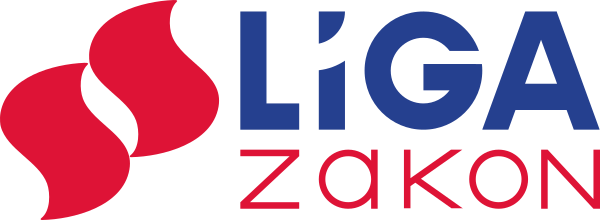 